8	examiner les demandes des administrations qui souhaitent supprimer des renvois relatifs à leur pays ou le nom de leur pays de certains renvois, s'ils ne sont plus nécessaires, compte tenu de la Résolution 26 (Rév.CMR-07), et prendre les mesures voulues à ce sujet;IntroductionConformément à la Résolution 26 (Rév.CMR-07), l'Administration de la Mongolie a examiné les renvois du Tableau d'attribution des bandes de fréquences et propose de supprimer le nom de la Mongolie figurant dans les renvois 5.67, 5.277, 5.455, 5.473 et 5.478.PropositionsARTICLE 5Attribution des bandes de fréquencesSection IV – Tableau d'attribution des bandes de fréquences
(Voir le numéro 2.1)MOD	MNG/30/15.67	Attribution additionnelle:  dans les pays suivants: Kirghizistan et Turkménistan, la bande 130-148,5 kHz est, de plus, attribuée au service de radionavigation à titre secondaire. A l'intérieur de ces pays et entre eux, ce service fonctionne sur la base de l'égalité des droits.     (CMR-)Motifs:	Le service de radionavigation n'est pas utilisé dans la bande 130-148,5 kHz en Mongolie. Il n'est donc plus nécessaire de faire référence à la Mongolie dans ce renvoi.MOD	MNG/30/25.277	Attribution additionnelle:  dans les pays suivants: Angola, Arménie, Azerbaïdjan, Bélarus, Cameroun, Congo (Rép. du), Djibouti, Fédération de Russie, Géorgie, Hongrie, Israël, Kazakhstan, Mali, Ouzbékistan, Pologne, Rép. dém. du Congo, Kirghizistan, Slovaquie, Roumanie, Rwanda, Tadjikistan, Tchad, Turkménistan et Ukraine, la bande 430-440 MHz est, de plus, attribuée au service fixe à titre primaire.     (CMR-)Motifs:	Le service fixe n'est pas utilisé dans la bande 430-440 MHz en Mongolie. La référence à la Mongolie doit donc être supprimée dans ce renvoi.MOD	MNG/30/35.455	Attribution additionnelle:  dans les pays suivants: Arménie, Azerbaïdjan, Bélarus, Cuba, Fédération de Russie, Géorgie, Hongrie, Kazakhstan, Moldova, Ouzbékistan, Kirghizistan, Tadjikistan, Turkménistan et Ukraine, la bande 5 670-5 850 MHz est, de plus, attribuée au service fixe à titre primaire.     (CMR-)Motifs:	Le service fixe n'est pas utilisé dans la bande 5 670-5 850 MHz en Mongolie. Il n'est donc plus nécessaire de faire référence à la Mongolie dans ce renvoi.MOD	MNG/30/45.473	Attribution additionnelle:  dans les pays suivants: Arménie, Autriche, Azerbaïdjan, Bélarus, Cuba, Fédération de Russie, Géorgie, Hongrie, Ouzbékistan, Pologne, Kirghizistan, Roumanie, Tadjikistan, Turkménistan et Ukraine, les bandes 8 850-9 000 MHz et 9 200-9 300 MHz sont, de plus, attribuées au service de radionavigation à titre primaire.     (CMR-)Motifs:	Le service de radionavigation n'est pas utilisé dans les bandes 8 850-9 000 MHz et 9 200-9 300 MHz en Mongolie. Il n'est donc plus nécessaire de faire référence à la Mongolie dans ce renvoi.MOD	MNG/30/55.478	Attribution additionnelle:  dans les pays suivants: Azerbaïdjan, Kirghizistan, Roumanie, Turkménistan et Ukraine, la bande 9 800-10 000 MHz est, de plus, attribuée au service de radionavigation à titre primaire.     (CMR-)Motifs:	Le service de radionavigation n'est pas utilisé dans la bande 9 800-10 000 MHz en Mongolie. Il n'est donc plus nécessaire de faire référence à la Mongolie dans ce renvoi.______________Conférence mondiale des radiocommunications (CMR-19)
Charm el-Cheikh, Égypte, 28 octobre – 22 novembre 2019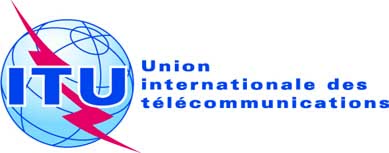 SÉANCE PLÉNIÈREDocument 30-F30 septembre 2019Original: anglaisMongolieMongoliePropositions pour les travaux de la conférencePropositions pour les travaux de la conférencePoint 8 de l'ordre du jourPoint 8 de l'ordre du jour